Call for Proposalson FAPESP posdoctoralfellowship in scienceandtecnologyonnanomaterials, radiationandradiopharmacyThe InstitutionalResearch&DevelopmentPlan (PDIP) entitled "Scientific, technologicalinfrastructure in radiopharmaceuticals, radiationandentrepreneurshipattheserviceofhealth" FAPESP process 2017 / 50332-0 opens a vacancy for postdoctoralfellowshipthroughthisCall for Proposals.The plan, fundedby FAPESP, iscomposedby a multidisciplinaryteamthat includes researchersfromseveral IPEN centers, whoseresearchlines are focusedonthestudyanddevelopmentofnanomaterialsusingradiations for biomadicalpurposes, radiopharmaceuticalsdevelopmentanddosimetry / nanodosimetry. The goaloftheplanistodeveloplow-costbiomaterialsand metal, proteinorhybridnanomaterials for healthapplications, as well as innovativeradiopharmaceuticals for diagnosisandtreatmentofdiseases. The researchersinvolved in theprojectwork in severalfieldsofknowledgeandapplydifferentmethodologies in theirinvestigations.The postdoctoral fellow (PD) shouldconducttheoreticaland/orempiricalresearch in theprogram, as well as other regular activities, such as thepresentationofseminarsandthedisseminationofresearchresults. As a resultofhispostdoctoralresearch, heshouldalsoproducearticlestobesubmitted in journalsof high academicimpact, as well as presenthimatatconferencesandseminars. The PD grantaimstodevelopspecificproject in thetheme:“Developmentof metal nanoparticlescoatedwithproteinsandtheir use as radiosensitizers for tumor ablation in vitro and in vivo”.CONDITIONS OF THE FELLOWSHIPThe opportunityis open to candidates ofallnationalities. It isnecessarythatthe candidate holds a PhD in BiomedicalEngineering, Bioengineeringorrelatedareas, andknowledge in: synthesisandcharacterizationofnanostructuredmaterials; radiationscienceandtechnology; in vitro and in vivo models (withexperience in cellcultureandhandlingoflaboratoryanimals) for theapplicationofnanomaterials; biologicalandbiochemicaltests for studiesontheapplicationofnanomaterials in biological systems. It isrecommendedthatthe candidate has a stronghistoryofpublication in thefieldofmetallicandproteinnanomaterialsandtheirbiomedicalapplications, as well as excellent performance in spokenandwrittenEnglish.The workwillbedevelopedattheInstituteof Energy and Nuclear Research, Center for Chemistryand Environmental Technology. The selected candidate willreceive a grant in theamountofseventhousand, threehundredandseventy-three reais andtencents (R$ 7,373.10) per monthand a researchcontingencyfund, equivalentto 15% ofthe total valueofthescholarshipmonthlyfeeswhichshouldbespent in itemsdirectlyrelatedtotheresearchactivity.The grantalso includes aninstallationassistance for researcherswhoneedto move tothecityof São Paulo, Brazil, headquartersoftheinstitutionleadingtheproject. The scholarshipwillbeawarded for 18 months. For theimplementationofthescholarship, a dedicationof40 hours per weekduring business hours willberequired. DetailsabouttheInstallationaidand more informationaboutthefelloship: www.fapesp.br/bolsas/pd. Onescholarshipholderwillbeselected.DOCUMENTS FOR REGISTRATION 1. Complete CV Lattes (www.lattes.cnpq.br) orCurriculum Vitae, ifforeign;2. MyCitation (Google Scholar);3. Motivationletter4. Recommendationletterfrompreviousadvisororresearch supervisor.  CONTACT AND DEADLINEThe candidate shouldsendthedocumentation via e-mail to: egp01@ipen.brwiththetitle: "Bolsa - PDIP - NanomaterialsandRadiopharmaceuticals".For clarificationandadditionalinformationabouttheResearchProgram, pleasecontactusatthesameaddressabove.The deadline for submissionswillbeFebruary,28th.Subsequentregistrationswillnotbeaccepted.SELECTIVE PROCESSCandidates willbeselectedby curriculum vitae evaluation, consideringthecandidate'spublications, profile andtrajectory, as well as thescientificqualityoftheproposaland its adherencetotheresearchlinesoftheproject.DISCLOSURE OF RESULTSThe resultwillbeannouncedonthe websites of FAPESP and IPEN untilMarch22th, 2019.The resultwillbeannounced in orderofthe candidates classification in theselectionprocess. The classificationofthe candidates willbeconsidered for waitinglisteffect;Ifthebestclassified candidate does notpresentthenecessaryconditions for theimplementationofthescholarship, thesecondplacewillbecalled, andsoon, untilthefillingofthevacancy. The decisionoftheSelectionCommitteewillbetakendefinitivelyandwillnotbeappealed. The selected candidate isexpectedto start workonMay, 2019.Otherinformation: http://www.fapesp.br/oportunidades.POST-DOC POSITION ANNOUNCEMENT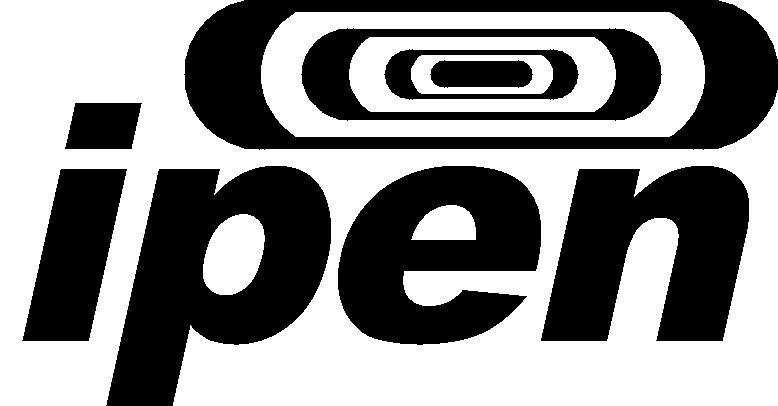 